СОБРАНИЕ МУНИЦИПАЛЬНОГО ОБРАЗОВАНИЯ«ХОЛМСКИЙ ГОРОДСКОЙ ОКРУГ»				        2013-2018 г.г.   РАСПОРЯЖЕНИЕГЛАВА МУНИЦИПАЛЬНОГО ОБРАЗОВАНИЯ «ХОЛМСКИЙ ГОРОДСКОЙ ОКРУГ» - ПРЕДСЕДАТЕЛЬ СОБРАНИЯ МУНИЦИПАЛЬНОГО ОБРАЗОВАНИЯ «ХОЛМСКИЙ ГОРОДСКОЙ ОКРУГ»№ 108											15.11.2017О проведении публичных слушаний по проекту  бюджета муниципального образования «Холмский городской округ» на 2018 год и плановый период 2019 и 2020 годов	В соответствии со ст. 28 Федерального закона от 06.10.2003 г. № 131 – ФЗ «Об общих принципах организации местного самоуправления в Российской Федерации», статьей 13 Положения об организации и проведении публичных слушаний в муниципальном образовании «Холмский городской округ», утвержденного решением Собрания муниципального образования «Холмский городской округ» от 26.06.2014 г. № 11/5-119, руководствуясь ст. 32 Устава муниципального образования «Холмский городской округ»:Провести публичные слушания по проекту бюджета муниципального образования «Холмский городской округ» на 2018 год и плановый период 2019 и 2020 годов (далее – публичные слушания), 30 ноября  2017 года в 18.00 часов в зале заседания администрации муниципального образования «Холмский городской округ», расположенном по адресу: г. Холмск, пл. Ленина, 4. Предложения и рекомендации по проекту бюджета муниципального образования «Холмский городской округ» на 2018 год и плановый период 2019 и 2020 годов, принимаются до 30 ноября  2017 г.  в письменном виде (лично гражданином или посредством почтовой связи) в рабочие дни с 09.00 часов до 13.00 часов и с 14.00 часов до 17.00 часов по адресу: г. Холмск, пл. Ленина, 4, каб. 12 (3 этаж), тел.: 2-06-10.Письменная форма предложений и рекомендаций по проекту бюджета муниципального образования «Холмский городской округ» на 2018 год и плановый период  2019 и 2020 годов должна предусматривать их свободное  прочтение, обоснование и в обязательном порядке должна содержать фамилию, имя, отчество и адрес лица, внесшего эти предложения и рекомендации.Техническое сопровождение публичных слушаний возложить на Финансовое управление администрации муниципального образования «Холмский городской округ».Опубликовать настоящее распоряжение в газете «Холмская панорама» вместе с проектом бюджета муниципального образования «Холмский городской округ» на 2018 год и плановый период 2019 и 2020 годов.Организационное   обеспечение  публичных слушаний и контроль за исполнением настоящего распоряжения оставляю за собой.Глава муниципального образования- председатель Собраниямуниципального образования«Холмский городской округ»							   А.Н.Бородин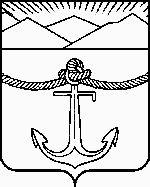 